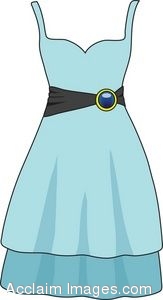 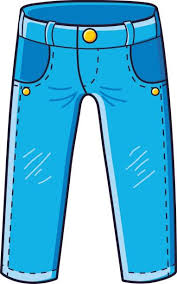 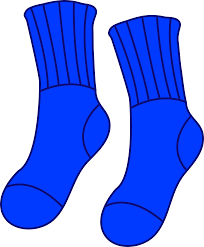 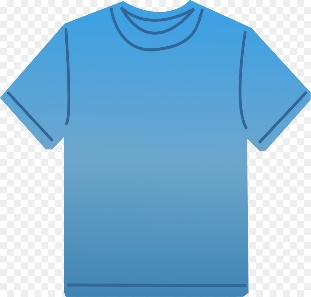 ПЛАТЬЕДЖИНСЫНОСКИМАЙКА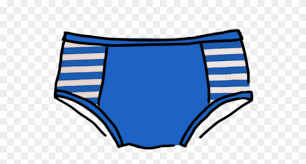 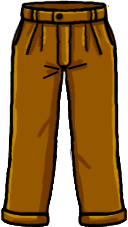 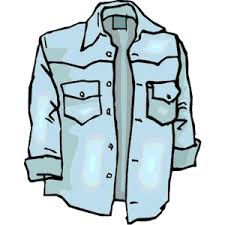 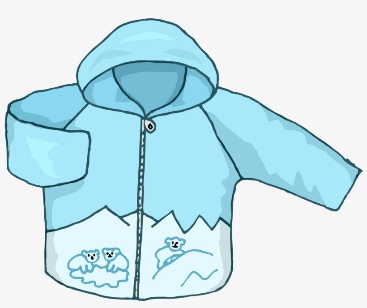 ТРУСЫБРЮКИРУБАШКАКУРТКА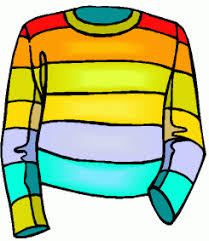 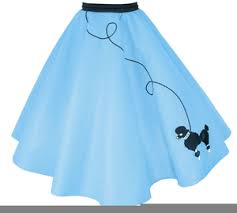 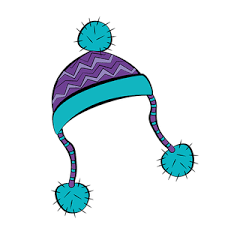 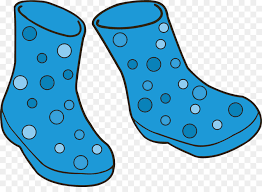 СВИТЕРЮБКАШАПКАСАПОГИ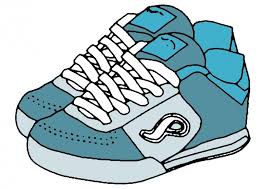 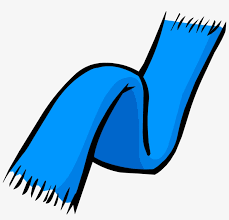 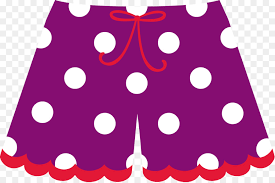 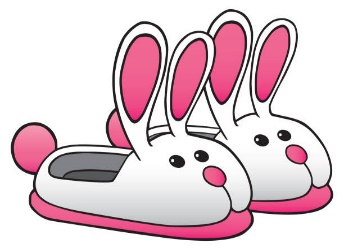 КРАСОВКИШАРФШОРТЫТАПКИ